Приложение №1 к извещению о проведении закупки в электронной форме 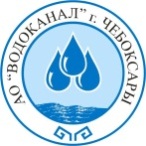 ТЕХНИЧЕСКОЕ ЗАДАНИЕ Предмет закупки.Оказание услуг обязательного страхования гражданской ответственности владельца  транспортных средств (ОСАГО) на 2022 год. Требования к качеству услуг.Услуги по обязательному страхованию гражданской ответственности владельцев транспортных средств оказываются в соответствии с требованиями законодательства:- Гражданского кодекса Российской Федерации;- Федерального закона от 25.04.2002 № 40-ФЗ «Об обязательном страховании гражданской ответственности владельцев транспортных средств»;- Закона Российской Федерации от 27.11.1992 № 4015-1 «Об организации страхового дела в Российской Федерации»;- Указаний Центрального Банка России от 28.07.2020 № 5515-У «О страховых тарифах по обязательному страхованию гражданской ответственности владельцев транспортных средств»;- Положения Банка России от 19.09.2014 № 431-П «О правилах обязательного страхования гражданской ответственности владельцев транспортных средств»;- Положения Банка России от 19.09.2014 № 433-П «О правилах проведения независимой технической экспертизы транспортного средства»;- Письмо Банка России от 31.07.2015 № 06-53/6629 «О подключении к единой автоматизированной системе»;- Иными нормативными правовыми актами Российской Федерации, регламентирующими обязательное страхование гражданской ответственности владельцев транспортных средств.Условия страхования.Место оказания услуг: Российская Федерация, Чувашская Республика, г. Чебоксары.Страховщик обязуется  предоставить (доставить) Страхователю страховые полисы по адресу: г. Чебоксары, Мясокомбинатский проезд, 12, не позднее одного рабочего дня, следующего за днем перечисления на расчетный счет Страховщика страховой премии.Страхование распространяется на страховые случаи, произошедшие в период использования транспортного средства в течение срока, указанного в страховом полисе.Страховым случаем признается наступление гражданской ответственности владельца транспортного средства за причинение вреда жизни, здоровью или имуществу потерпевших при использовании транспортного средства, влекущее за собой в соответствии с полисом обязательного страхования обязанность Страховщика осуществить страховую выплату.Сроки оказания услуг: Срок выдачи страховых полисов и оформление страховых полисов на транспортные средства осуществляется в течение действия договора. Оказание услуг по оформленным страховым полисам осуществляется в соответствии с условиями договора  и требованиями действующих нормативных правовых актов РФ об ОСАГО, в течение одного года (12 месяцев) с даты, указанной в страховом полисе, оформленном в порядке, установленном действующим законодательством.Иные условия оказания услуг, не указанных в данном пункте конкурсной документации, указаны в Проекте договора.Определение размера страховой премии в отношении транспортного средства, владельцем которого является юридическое лицо.- Транспортные средства категории "B", "BE":   Т = ТБ * КТ * КБМ юридического лица * КО * КМ;- Транспортные средства категорий "A", "M",   "C", "CE", "D", "DE", "Tb", "Tm", тракторы,    самоходные дорожно-строительные и иные машины: Т = ТБ * КТ * КБМ юридического лица * КО,где ТБ – размер базовой ставки страховых тарифов (их минимальные и максимальные значения), рублей;              КТ - коэффициент страховых тарифов в зависимости от территории преимущественного использования транспортного средства (указано в таблице 1);      КБМ юридического лица - коэффициент страховых тарифов в зависимости от наличия или отсутствия страхового возмещения, осуществленного страховщиками в предшествующий период. Коэффициент КБМ юридического лица определяется ежегодно на период с 1 апреля по 31 марта года, следующего за годом определения КБМ, включительно, является неизменным в течение указанного периода времени и применяется по всем договорам обязательного страхования, заключенным в указанный период времени в отношении транспортных средств, владельцем которых является указанное юридическое лицо (указан в таблице 1);      КО -  коэффициент страховых тарифов в зависимости от наличия сведений о количестве лиц, допущенных к управлению ТС - без  ограничений (КО = 1,97);       КМ - коэффициент страховых тарифов в зависимости от мощности двигателя транспортного средства (транспортные средства категории "B", "BE") (указан в таблице 1).Перечень транспортных средств, подлежащих обязательному страхованию гражданской ответственности владельца  транспортных средств  (ОСАГО) в 2022 году                                                                                                                                                                        Таблица 1.Требования к Страховщику (страховой компании):•	Страховая компания не должна быть зарегистрирована по адресу общежития, войсковой части, гаража;•	Сведения о Страховой компании не должны быть внесены в федеральные реестры недобросовестных поставщиков, предусмотренные Федеральными законами №223-ФЗ, №44-ФЗ;•	Страховая компания должна иметь действующую лицензию на осуществление страхования на вид деятельности – обязательное страхование гражданской ответственности владельцев транспортных средств, выданную уполномоченных органом (в соответствии со ст.32 Закона РФ от 27.11.1992 №4015-1 (в его действующей редакции) «Об организации страхового дела в Российской Федерации»).•	Страховая компания должна состоять в Российском Союзе Автостраховщиков и осуществлять страховую выплату  в сроки, установленные Федеральным законом от 25 апреля 2002 г. N 40-ФЗ «Об обязательном страховании гражданской ответственности владельцев транспортных средств».Требования к предоставлению бесплатных услуг:Обеспечение услуг службы аварийных комиссаров. Выезд на место ДТП аварийного комиссара, помощь в оформлении документов;Предоставление эвакуатора при ДТП, в случае необходимости;Наличие договорных отношений со станциями технического обслуживания транспортных средств. Возможность предоставления заказчику права выбора станций технического обслуживания транспортных средств для ремонта, в результате страхового случая поврежденного транспортного средства;В случае утраты страхового полиса или в случае технической ошибки при оформлении полиса, выдать Заказчику дубликат страхового полиса, без взимания дополнительной платы, в соответствии с порядком, установленным правилами ОСАГО;Юридическая поддержка:при сборе документов для получения выплаты по страховому случаю;разъяснения и юридические консультации по вопросам, связанным с заключением и исполнением договора;о порядке действий страхователей (собственников, лиц допущенных к управлению транспортного средства) при наступлении страхового случая;о порядке определения размера страховой выплаты при причинении вреда жизни и здоровью;о порядке определения размера возмещаемого убытка при причинении вреда имуществу;сбор справок в органах ГИБДД, необходимых для подтверждения страхового случая. Услуга предоставляется по дополнительному требованию Заказчика;Наличие круглосуточной диспетчерской службы.Требования к осмотру и восстановительному ремонту ТС в случае ДТП.Исполнитель после осмотра поврежденного транспортного средства потерпевшего и (или) проведения его независимой технической экспертизы выдает потерпевшему направление на ремонт на станцию технического обслуживания и осуществляет оплату стоимости проводимого такой станцией восстановительного ремонта поврежденного транспортного средства потерпевшего в размере, определенном в соответствии с единой методикой определения размера расходов на восстановительный ремонт в отношении поврежденного транспортного средства.При проведении восстановительного ремонта не допускается использование бывших в употреблении или восстановленных комплектующих изделий (деталей, узлов, агрегатов), если в соответствии с единой методикой определения размера расходов на восстановительный ремонт в отношении поврежденного транспортного средства требуется замена комплектующих изделий (деталей, узлов, агрегатов). Иное может быть определено соглашением исполнителя и потерпевшего.Минимальный гарантийный срок на работы по восстановительному ремонту поврежденного транспортного средства составляет 6 месяцев, а на кузовные работы и работы, связанные с использованием лакокрасочных материалов, 12 месяцев.№п/пМарка, модельVINКатег. ТСГос. №Тип ТСМощ-ностьл.с.Разр. макс. массаНаличие прицепаГод выпускаОкончание действия полисаКБМКМКОКТ1KIA SPORTAGEXWEPH81ADM0056145ВВ100КАлегковой1502150202018.02.20220,631,41,971,632Hyundai ix35TMAJU81BDCJ204946ВО396ООлегковой1502030201129.08.20220,631,41,971,633Subaru ForesterJF1SH5LW4AG173390ВА814УМлегковой1502015201007.07.20220,631,41,971,634Volkswagen PoloXW8ZZZ61ZKG011110BЕ484ХХлегковой901650201819.11.20220,631,11,971,635UAZ PATRIOTХТТ316300F1050375ВУ158УУлегковой1282650201521.12.20220,631,41,971,636UAZ PATRIOTХТТ316300Н1020043ВЕ556ТСлегковой134,62650201731.10.20220,631,41,971,637UAZ PATRIOTХТТ316300Н1014320ВЕ611ХХлегковой134,62650да 201719.11.20220,631,41,971,638УАЗ-31601XTT316010X0001096ВВ340ВВгрузопассажир.982510199929.09.20220,631,11,971,639LADA 210740XTA210740B308299ВА788ХТлегковой72,71460201101.06.20220,631,11,971,6310LADA 210740XTA210740CY033737ВВ647НАлегковой72,71460201204.03.20220,631,11,971,6311УАЗ-22069-04XTT22069060450822ВЕ008ВРспец. пассажир.842780200625.01.20220,631,11,971,6312УАЗ-3909XTT39090020000898ВР126ВАспециальный762820200229.12.20220,631,11,971,6313УАЗ-390902XTT39090240496065ВК416ВМгрузовой742840200416.07.20220,631,11,971,6314УАЗ-3909XTT39090040401711ВК488ВНгрузовой762820200425.01.20220,631,11,971,6315УАЗ-390945XTT390945B0428324ВВ019КАгрузовой1123070да201129.08.20220,631,21,971,6316УАЗ-390945ХТТ390945К1202988ВЕ635ХХгрузовой112,23070да201829.11.20220,631,21,971,6317УАЗ-3909XTT39090060462413ВТ416ВРгрузовой762820200627.11.20220,631,11,971,6318УАЗ-3741VIN отсутствует
№ кузова374100С0200205
№ шасси: Х0042483ВЕ613АХсанитарный742500199918.12.20220,631,11,971,6319УАЗ-374195-05XTT374195К1202648ВК165ЕСгрузовой фургон112,22845201825.12.20220,631,21,971,6320УАЗ -3909XTT390900Y0046396ВУ732АМгрузопассажир.742820200029.12.20220,631,11,971,6321UAZ PATRIOTXTT31630060001778ВА057ВСлегковой1042870 да200616.07.20220,631,21,971,6322УАЗ-390995XTT390995К1200826ВК211ЕНгрузовой фургон112,22830201825.12.20220,631,21,971,6323УАЗ-396294XTT39629470491759ВС078ВХсанитарный992500200718.06.20220,631,11,971,6324УАЗ-29891XU6298910D2005540ВЕ713ЕУспец. пассажир.112,22820да201302.04.20220,631,21,971,6325УАЗ-29891XU6298910D2004581ВЕ910ККспец. пассажир.112,22820201319.06.20220,631,21,971,6326УАЗ-390995XTT390995H1204706ВЕ051СКгрузовой фургон112,22830201622.12.20220,631,21,971,6327ГАЗ – 2217XTH22170010030460ВО084ЕВавтобус на 6 мест982800200129.12.20220,631,11,971,6328ГАЗ -3302XTH33020031902916ВМ761ВВгрузовой983500200329.09.20220,631,11,971,6329ГАЗ-33023XTH33023021841372ВУ608ВАгрузовой893500200209.12.20220,631,11,971,6330ГАЗ-33023X9633023050086192ВВ815ВОгрузовой893500да200516.06.20220,631,11,971,6331ГАЗ-322100XTH322100W0067560ВВ396КТавтобус L<5м1103500199829.12.20220,631,21,971,63322834RDXU42834RD70001454ВХ195ЕАпередвижная а/мастерская1403500200701.12.20220,631,41,971,63332834RDXU42834RD70001455ВХ196ЕАпередвижная а/мастерская1403500200701.12.20220,631,41,971,6334ГАЗ-330232X96330232E2574076ВЕ703ЕУгрузовой с борт. платформой106,83500201426.03.20220,631,21,971,6335ГАЗ-2705X96270500E0775022ВЕ439КЕгруз. фургон ц/метал. 7 мест106,83500201426.05.20220,631,21,971,6336ГАЗ-2705Х96270500К0863065ВК729ЕНгруз. фургон ц/метал. 7 мест106,83500201825.12.20220,631,21,971,6337ГАЗ-33023Х96330230К2749285ВК043ЕОгрузовой с борт. платформой106,83500201825.12.20220,631,21,971,6338ЛУИДОР 3009Z7Z783009Z7L0065902ВК093РОгрузовой с борт. платформой149,63500202027.11.20220,631,41,971,6339ГАЗ-27527X96275270L0912692ВК108РУгрузовой фургон106,73285202014.01.20220,631,21,971,6340ГАЗ-53АVIN отсутствует
№ шасси:0821506СР128АСспециальный1157400198401.12.20220,63 11,971,63414754-0000010-01X8947540130AM6070СЕ026ВКмастерская передвижная1195008200309.12.20220,63 11,971,63424754-0000010-01X8947540130AM6068СЕ098ВКмастерская передвижная1195008200301.12.20220,631 1,971,6343ГАЗ-3307XTH330700P1447173СУ429АРспециальный1157850199301.12.20220,63 11,971,6344ГАЗ-3307XTH330700N1410530СВ361АСгруз. фургон 1207850199201.12.20220,631 1,971,6345ГАЗ-3307XTH330700N1450116СВ358АСгруз. фургон 1207850199201.12.20220,631 1,971,6346ГАЗ-3307XTH330700P1536889СР275АРгруз. фургон 1207850199301.12.20220,63 11,971,634730100СZ7830100CD0014391СЕ716ЕУавтофургон мастерская1257850201326.03.20220,63 11,971,634847955-21XUL47955GK0000033СК898ЕСмастерская передвижная148,98180201821.01.20220,63 11,971,6349KO-522NXVL4823A5J0000033CE350УКмашина вакуумная1508700201723.01.20220,63 11,971,6350ГАЗ-САЗ-3507-01XTH330720N1485044СР227АРгрузовой самосвал1208000да199201.12.20220,63 11,971,6351KO-440-3XVL48321070001336СА593ВТспец. мусоровоз1167850200609.12.20220,63 11,971,6352ВМ-32841X8932841040CE4114СВ214ВВгруз. фургон 1165690200425.01.20220,63 11,971,635347953-0000010-31XUL47953KA0000030СА296ТОавтомобиль мастерская1176300201024.09.20220,63 11,971,635447953-0000010-31XUL47953KA0000036СА852УЕавтомобиль мастерская1176300201002.11.20220,631 1,971,635532841-0000010-01XWX32841AA0000744СВ448ОТавтомобиль мастерская1176300201018.07.20220,63 11,971,6356473946X72473946E0000011СЕ856КЕавтомастерская1196300201402.06.20220,63 11,971,635747953-0000010-31XUL47953KG0002087СЕ109СКпередвижная мастерская1196540201622.12.20220,63 11,971,6358МАКАР 2322DAX892322DAH0EH1163СЕ958УАпередвижная мастерская134,96540201719.12.20220,631 1,971,6359МАКАР 2322DAX892322DAH0EH1162СЕ999УАпередвижная мастерская134,96540201719.12.20220,631 1,971,636047955-31XUL47955KK0000032СК983ЕСпередвижная мастерская148,96350201821.01.20220,63 11,971,6361579612X89579612L0EY5052CК691РХспециализированный148,96850202021.12.20220,6311,971,6362ЗИЛ-130VIN отсутствует
№ шасси:3333268СК374АРспециальная 1509525199229.09.20220,63 11,971,6363ЗИЛ-4314-12VIN отсутствует
№ шасси:3308779СН362АРгруз. бортовой 15010400да199309.12.20220,631 1,971,6364ЗИЛ-431-412VIN отсутствует
№ шасси:Р3357789СУ426АРспециальный15010400199309.12.20220,63 11,971,6365ЗИЛ-4314-12VIN отсутствует
№ шасси:Р3360533СУ428АРспециальная15010400199309.12.20220,63 11,971,6366ЗИЛ-КО-502БXVL693220X0000021СК614АТгрузовой фургон15011000199909.12.20220,631 1,971,6367КО-502Б-2XVL69322020000016СУ117ВАмаш. для очистки канализ. сетей15011000200209.12.20220,631 1,971,6368КО-502Б-2XVL69322060000175СР958ВСмаш. для очистки канализ. сетей12811200200625.09.20220,63 11,971,6369КО-510XTZ433362R3394413СК069АОспециальный1509420199409.12.20220,63 11,971,6370КО-510VIN отсутствует
№ шасси:3417697СК896ВКспециальный1509420199509.12.20220,63 11,971,6371КО-829А-01XVL48330150000328СН528В0машина комбиниров.12811200200511.08.20220,63 11,971,6372ЗИЛ-131VIN отсутствует
№ шасси:891700СЕ263АОгрузовой фургон15010185199009.12.20220,63 11,971,6373ЗИЛ-131НVIN отсутствует
№ шасси:899099СВ314РСавтомастерская15010185199022.09.20220,631 1,971,6374ЗИЛ-ММЗ-45085XTP450850S3420194СК988ННгрузовой самосвал15011200199525.11.20220,631 1,971,6375ЗИЛ-ММЗ-45085XTP450850S3420326СМ240ВХгрузовой самосвал15011200199525.11.20220,63 11,971,6376ЗИЛ-494-560XTZ494560V3428804СН136АМгрузовой самосвал15011200199725.11.20220,631 1,971,6377КАМАЗ-43255-G5XTC432555K1397419CК964ЕУгрузовой самосвал24214800201911.04.20220,631 1,971,6378КАМАЗ-55102XTC532000N1002112СА203ССгрузовой самосвал21015630да199225.11.20220,63 11,971,6379КАМАЗ-55111VIN отсутствует
№ шасси:83313СС153АРгрузовой самосвал22022200да199225.11.20220,63 11,971,6380КАМАЗ-55111VIN отсутствует
№ шасси:1027407СН300АРгрузовой самосвал21022200да199325.11.20220,63 11,971,6381КАМАЗ-5410XTC541000S2077837СА034СНгрузовой тягач седельный21014900да199529.09.20220,63 11,971,6382МАЗ-6422А8-330Y3M6422A880001065СЕ704СОгрузовой тягач седельный39752000да200803.05.20220,631 1,971,6383АТЗ-10К-5337Х11АТЗ10КS9520127СЕ768УСзаправщик18016000да199529.09.20220,63 11,971,6384КO-560XVL693200A0000420СА273ТВмашина комбинированная28024000201019.08.20220,63 11,971,6385КО-560XVL693200H0000664СЕ935ТТмашина комбинированная28025200201716.10.20220,631 1,971,6386КО-560XVL693200J0000713СЕ452ХХмашина комбинированная292,425200201819.11.20220,631 1,971,6387КАМАЗ-65115-A4XTC651154E1298821СЕ958КВсамосвал29825200да201429.04.20220,6311,971,6388КС-3574XIP555700R0047666СН998АРкран автомобильный18018500 да199425.11.20220,631 1,971,6389КС-35719-7-02X89357197C2AH5163СВ653ТВкран автомобильный224,419400 да201228.03.20220,631 1,971,6390732457 (КамАЗ-65117)XDC732457H9000352СЕ950ТУбортовой с КМУ30724000да201727.11.20220,6311,971,6391Чайка-сервис 2784LWXUB2784LWB0000033СВ106ЕНбортовой с г/м224,420900да201116.06.20220,6311,971,6392Чайка-сервис 27846ЕXUB27846EB0000101СВ262ЕМбортовой с г/м1198180да 201123.06.20220,631 1,971,6393Чайка-сервис 27845ВXUB27845BL0000025СК830НУгрузовой, бортовой с КМУ168,98700 да202028.04.20220,631 1,971,6394КМРКА1804NE-01XJC1804NEK0000119CК890КТбортовой с КМУ30021600да201912.10.20220,6311,971,6395ЛТЗ-60Тр-р22-72УХтрактор колесный57,53125да200716.06.20220,6311,97196МТЗ-80Тр-р42-84УХтрактор колесный553160да199229.12.20220,6311,97197МТЗ-80Тр-р42-85УХтрактор колесный553160да199329.12.20220,6311,97198МТЗ-80Тр-р45-90УХтрактор колесный 803495да199529.12.20220,6311,97199МТЗ-80Тр-р46-02УХтрактор колесный 803495да199629.12.20220,6311,971100МТЗ-82Тр-р42-86УХтрактор колесный553160198929.12.20220,6311,971101МТЗ-82Тр-р10-55УРтрактор колесный784700да201004.04.20220,6311,971102БЕЛАРУС 82.1Y4R900Z01K1133068Тр-р55-79УАтрактор колесный81,66500да201918.03.20220,6311,971103Т-16Тр-р18-12УХтрактор колесный201730199329.12.20220,6311,971104К-701Тр-р38-75УХтрактор колесный 27013400да199129.12.20220,6311,971105К-701Тр-р42-87УХтрактор колесный 27013400да199129.12.20220,6311,971106ЭО-2621В3Тр-р34-99УКэкскаватор колесный606100200509.12.20220,6311,971107ЭО-2621В3Тр-р48-02УХэкскаватор колесный785300199829.12.20220,6311,971108ЭО-2621 “В2”Тр-р72-26УУэкскаватор колесный676100200029.12.20220,6311,971109ЭО-3323“А”Тр-р42-98УХэкскаватор колесный7513000199429.12.20220,6311,971110ЕК-12Тр-р07-40УКэкскаватор колесный8112500200229.12.20220,6311,971111ЕК 18-26Тр-р15-35УРэкскаватор колесный10518000201009.09.20220,6311,971112JCB JS160WJCBJW16DJG2143247Тр-р27-84УРэкскаватор колесный131,9223964201619.10.20220,6311,971113HYUNDAI R180W-9SHHKHZ509LE0001650Тр-р88-58УАэкскаватор колесный11818420202102.06.20220,6311,971114Volvo BL61BТр-р32-47УРэкскаватор-погрузчик868640201123.08.20220,6311,971115Volvo BL71BТр-р31-77УРэкскаватор-погрузчик949420201210.04.20220,6311,971116Volvo BL61BТр-р56-22УРэкскаватор-погрузчик868640201323.08.20220,6311,971117Volvo BL61BТр-р57-78УРэкскаватор-погрузчик868640201303.10.20220,6311,971118Volvo BL71BТр-р96-85УРэкскаватор-погрузчик949420201526.01.20220,6311,971119JCB4CXK14HWMJCB4CX4WVH2514716Тр-р32-12УAэкскаватор-погрузчик100,9112963201827.06.20220,6311,971120JCB4CXK14HWMMOS4CX4WKJ2692407Тр-р56-97УАэкскаватор-погрузчик10112963201815.08.20220,6311,971121А-4081Тр-р43-04УХавтопогрузчик колесн.706900198929.12.20220,6311,971